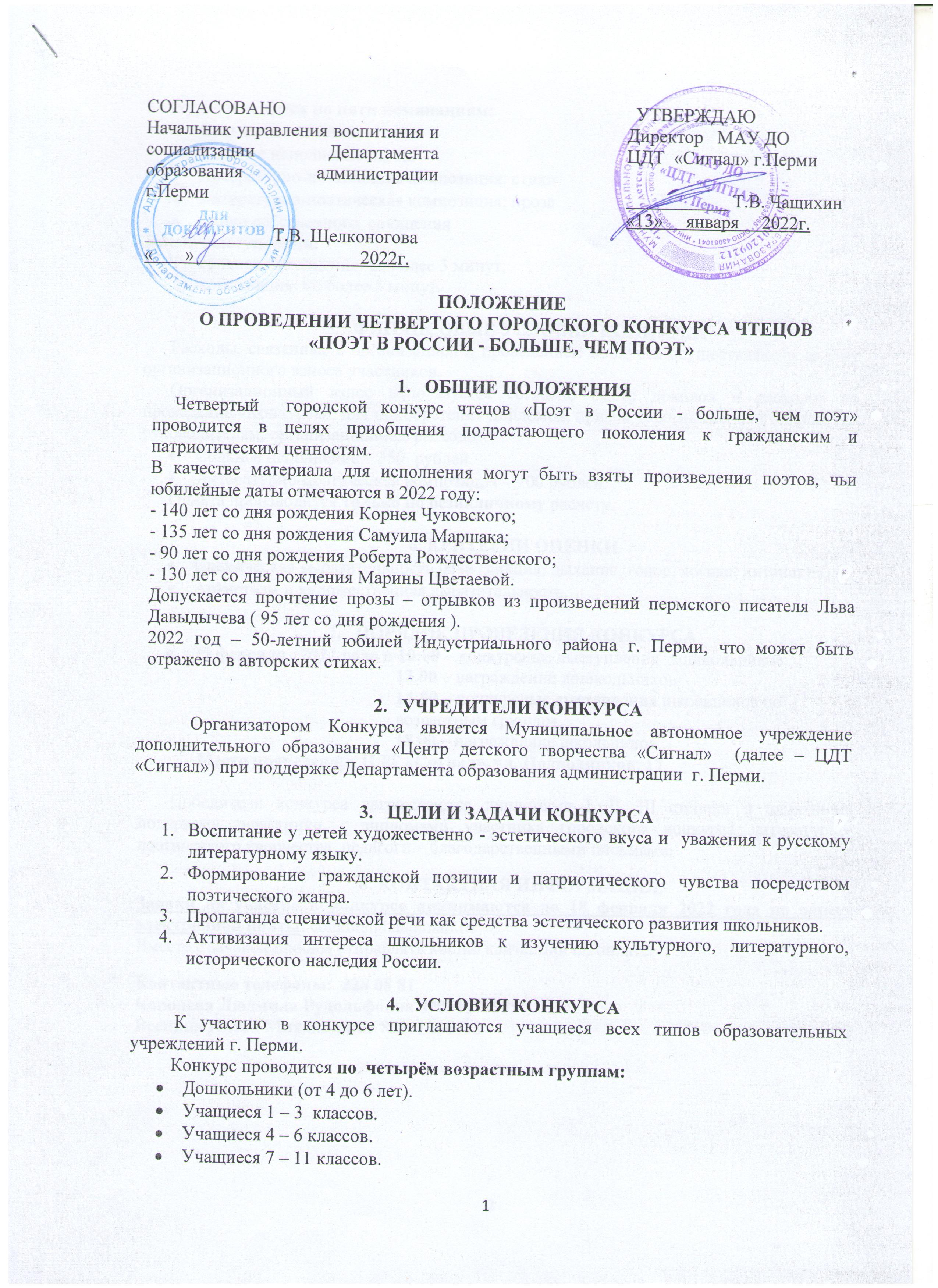 Конкурс проводится по пяти номинациям:Сольное исполнение: стихиСольное исполнение: прозаЛитературно-поэтическая композиция: стихиЛитературно-поэтическая композиция: прозаСтихи собственного  сочиненияВремя выступления:сольное исполнение: не более 3 минут,композиция: не более 5 минут.ФИНАНСОВЫЕ УСЛОВИЯ КОНКУРСА      Расходы, связанные с организацией и проведением конкурса осуществляются за счет организационного взноса участников.       Организационный взнос используется согласно смете доходов и расходов на проведение «Конкурса»  для приобретения дипломов, призов участникам, благодарностей руководителям, организационные расходы.Сольное исполнение – 350  рублейЛитературно-поэтическая композиция – 700 рублей.      Оплата производится только по безналичному расчету.6. КРИТЕРИИ ОЦЕНКИ.Сценическая выразительность речи (дикция, дыхание, голос, логика, интонация)Артистизм и художественная выразительность.ПОРЯДОК ПРОВЕДЕНИЯ КОНКУРСА 25 февраля   2022 года в 10:00 – конкурсные выступления  дошкольников                                            13.00 – награждение дошкольников                                            14:00 – конкурсные выступления школьников по                                               возрастным группам                                            18.00 – награждение школьников   Место проведения: ЦДТ «Сигнал», ул. Подводников, 17Победители конкурса награждаются дипломами I, II, III степени и памятными подарками, участники - дипломами участника городского конкурса литературно-поэтического творчества, педагоги – благодарственными письмами.8. КОНТАКТНАЯ ИНФОРМАЦИЯ.Заявки на участие в конкурсе принимаются до 18 февраля 2022 года по адресу электронной почты: conkursignal@mail.ruВместе с заявкой просим отправлять копию квитанции об оплате.Контактные телефоны:  228 08 81Королева Людмила Рудольфовна 89091174995Заявка участникаЧетвертого  городского конкурса чтецов«Поэт в России - больше, чем поэт»ИНН5905033065КПП 590501001Получатель: Департамент финансов администрации города Перми (МАУ ДО «ЦДТ «Сигнал» г.Перми, л/с 08930002005)Получатель: Департамент финансов администрации города Перми (МАУ ДО «ЦДТ «Сигнал» г.Перми, л/с 08930002005)Банк: Отделение Пермь Банка России //УФК по Пермскому краю г. ПермьБанк: Отделение Пермь Банка России //УФК по Пермскому краю г. ПермьБИК 015773997р/с 03234643577010005600КОД  КБК 00000000000000000131КОД  КБК 00000000000000000131ОКТМО 57701000ОКТМО 57701000ФИО ребёнка:                                            ФИО ребёнка:                                            Сумма: Сумма: Назначение платежа:  Конкурс чтецов Назначение платежа:  Конкурс чтецов Назначение платежа:  Конкурс чтецов Назначение платежа:  Конкурс чтецов Наименование учрежденияФИО руководителя полностью, контактный телефонФИ  участникаЕсли композиция, указать, сколько человекВозраст, класс Название и автор произведения«Сольное исполнение»  или «Литературно-поэтическая композиция»  (нужное подчеркнуть)«Сольное исполнение»  или «Литературно-поэтическая композиция»  (нужное подчеркнуть)Продолжительность выступления Пожелания организаторам конкурса                           Если есть музыкальное сопровождение, указать